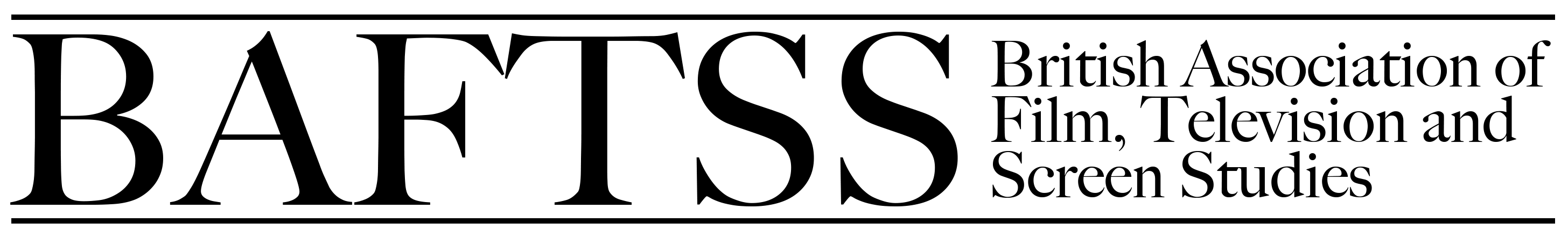 Agenda for the BAFTSS Executive Committee Meeting 10:00 -13:00 04 April 2022Online: Microsoft TeamsAttendance: Bella Honess Roe, Eve Benhamou, Louis Bayman, Liz Watkins, Gabor Gergely, Johnny Walker, Maria Flood, Sanghita Sen, Billy Errington, Shreepali Patel, MaoHui Deng, Emma MortonConference organising committee: Lucy Donaldson, Philippa Lovatt, Lucy SzemetováOpen Screens editorial board: absentApologies: Davina QuinlivanBAFTSS Conference 2022 (Lucy Donaldson, St Andrews University)Everything is underway for conf 2022. Website has been updated, Thurs/Fri conference schedule needs fixing. Password protection has been assured for the site. Practice as research award is organised as well – this will be hosted via the BAFTSS website. Links to panels will be on conf. website.Teams sessions are scheduled prior to the conference in case delegates want practice. BE, EM and EB are happy with the set-up of their special events. EM and BE recruiting speakers in a more organic way, EB has confirmed speakers. Twitter hashtag of #BAFTSS2022 suggested.The AGM is on the final day, Friday 22 April 4.15-5.30pm. Unlike main conference, it is open to entire membership of Association (not just conference delegates). It will include several votes including postgraduate research poster, ratify minutes from 2021 AGM, and elections. Voting opens prior to conference and if they could be flagged up it would be helpful – 20% of BAFTSS membership need to vote for the election and ratification of minutes to be valid. We can announce Outstanding Achievement at start of conference and direct people to video, then one of us can also say something at AGM. SP will announce practice research awards or delegate depending on exact timings, LW to coordinate with SP. SP to speak with LW and LB about how to announce either shortlist, special recommendation or single winner, as there is inconsistency in numbers of entrants to different categories. Decision to be made according to whatever will encourage more future participants to enter. Postgraduate research showcase then also comes. LB to announce election outcomes.Open Screens (Andy Moor)Here is an updated list of material currently under consideration for Vol 5, No 1 (July 2022): Accepted Special Collection (guest edited): Teaching Women’s Filmmaking: we expect to publish this in Summer 2022. Various items are in review at present. Special Collection proposal on Students on Screen: there was a feeling among the Board that this proposal’s range of material was too Anglophone, and that the Collection might be strengthened if it were to engage with some of the current debates in education. A decision was made to ask for a revised proposal that addressed these points of concern. 7 articles currently out for review or author revisions. 2 book reviews in Typesetting. Themed Book Reviews section being developed for Summer 2022. Minutes and Action Points from the 27 January 2022 EC Meeting Minutes agreed. Action points read out and to be dealt with further in each officer’s report but nb:Zoom account not yet set up (set up May 2022)EM asked to take the lead in administrating BAFTSS JISCMAIL dailySIG convenors to receive link to membership lists, once per year before conference deadline for abstracts to facilitate organising SIG panels. LGBTQ+ SIG currently still awaiting new convenors.Acting Chair’s Report (Liz Watkins, Acting Chair) Support of EC given to LW’s proposal  Discussed with GG, EB, BHR and LB prior to the meeting for a new funding scheme 4x£150 per year to facilitate attendance ECR/ Mid-career Researchers/ HPLs/ affiliated and independent researchers who are unwaged or without access to research funding  to attend conferences other than BAFTSS.  Groupings for award: 1-4 years post-PhD and 4 years or more post-PhD. Questions about eligibility consider whether the applicant has access to other funding, and whether to advertise two rounds of bursaries each year. Discussion over criteria expressed reservations over whether we are in a position to judge either regarding means testing or academic quality, considering random selection of applications after set deadlines instead. The assessment process will be advertised along with the call for applicants to ensure transparency over process.LW has written an open call for future hosts for BAFTSS conferences to be circulated after current conference.LW has also written an Information sheet for conference hosts drawn up, to go to people who contact BAFTSS enquiring about being hosts. Any updating to those documents to be sent to LW.AGM will be online (as with previous two years). Agenda needs to include a report from each person whose name is against an agenda item has to go online as an annual report – 1-3 paragraphs in length to provide an update for the whole membership by 11 April, one week prior to conference to be sent to LB and LW. Election for Chair’s position – candidate statements next to voting links. There will be a call and then vote to appoint a new EC member. the place is available since Sorcha stepped down in January 2022. There will also need to be ratified by 20% of membership. LW to put out a call and ask for applicants by announcing it at the AGM in the Acting Chair’s report.  Current EC members to help circulate call. Mentorship/JobSearch Scheme to be part of it. Practice research also a bonus.Treasurer’s Report (Bella Honess Roe) Signatories on account BHR and LW.Zoom account not yet set up; issues about using email addresses. Request for Webmaster (JW) to maintain account. Events award submissions circulated. 3 applications, 1 for £300, 1 for £169, and a reapplication for more money at QMUL of £113. This exceeds the cut off so recommendation is to award up to the cut-off £64 extra up to £300. Unanimous support for all three.Membership Secretary Report/ Website updates (Johnny Walker)Members: 579 (down from 645)Waged: 315 Unwaged: 228Jiscmail 1739 (up from 1718)Website 894 unique visitors in last 7 daysSocial Media Report  Twitter (MaoHui Deng) and Facebook (Sanghita Sen)Twitter – 4,462 visits in last 28 days (up 389.3%) thanks largely to awards announcementsFacebook – I’ve emailed Sanghita to check the statsGraduate Network Report (Emma Morton, Billy Errington) Decolonised subject for the conference event has required a decolonised approach – an open conversational workshop that is still in process of being developed via social media and other discussions. Twitter: increase (+10%) in followers to 1141 including 4k total Tweet impressions during this three-month period.• Top tweets were:1. PG Workshop2. PG PosterFacebook: +15% increase in members to 152. Top posts were conference related.PGR Research Poster Showcase 2022 (Liz Watkins)6 applicants with a shortlist of 5. LW to send to put on BAFTSS website and voting to open alongside other AGM votes on 18 April.New Connections and FTC/ Affiliated and Independent Researchers Rep Report (Eve Benhamou)New Connections: The programme includes 5 talks (the 6th one has been postponed to 2023 and will feature on next year’s programme) : Tuesday 5th April 2022 (TBC), 3pm-4.30pm (online) Dr Karol Valderrama-Burgos – ‘Female Warriors: Action Women in Contemporary Colombian Cinema’ Dr Valderrama-Burgos’s talk is hosted by the Department of Film, Television and Media, and the Latin American Studies Network at the University of East Anglia. It is part of the UEA Media Research Seminar Series and the UEA Latin American Studies Network Research Seminar Series. Thursday 19th May 2022 (TBC), 4-6pm, room TBC Dr Temmuz Süreyya Gürbüz – ‘Punk Aesthetics on Screen: The Intersections of Punk, Queer and Trash Cinema’ Dr Gürbüz’s talk is hosted by the University of Westminster. Tuesday 31st May 2022, 5pm (online) Dr Lisa Duffy – ‘“You Can’t Stop the Beat”: John Travolta as an Ageing Dancer’ Dr Duffy’s talk is hosted by the Department of Film and Television Studies at the University of Warwick, in association with the BAFTSS Performance & Stardom SIG. Wednesday 15th June 2022, 3pm (online) Dr Abigail Whittall – ‘“New Nazisploitation”: Nazi Monsters on 21st Century Screens’ Dr Whittall’s talk is hosted by the Faculty of Media and Communication and the History Research Group at Bournemouth University. Thursday 13th October 2022, 1pm-2pm (online) Dr Daniel White – ‘There and Back Again: Music as Suture and Desuture in the Fantasy Film Franchise’ Dr White’s talk is hosted by University of Leeds as part of the Music Research Colloquia. Action: include the programme on the BAFTSS website ; circulate the programme on the BAFTSS mailing list, Twitter and the ECR/PGR Facebook page Each talk will be advertised individually nearer the date of the event FTC/independents roundtable ‘Research Beyond Academia’, taking place during the 10th BAFTSS conference (online; chair: Eve Benhamou): Thursday 21st April, 1.30pm – 2.45pm Speakers: Emily Godden, Virtually There Studio CIC, Anglia Ruskin UniversityAnia Ostrowska, Screen ScotlandShreepali Patel, Founder and former director of StoryLab, University of the Arts London Phil Wickham, The Bill Douglas Museum, University of ExeterAndy Willis, Film at HOME, University of Salford Include this information on the BAFTSS Conference website; circulate on Twitter and the ECR/PGR Facebook page : EB ECR Mentoring Scheme (Gabor Gergely)/ Job Search Support Community (Gábor Gergely)1 new mentorship set up since last meeting. Current mentor/mentees run until May 2022. GG and MDJob Search Support Community has not received a great deal of participation although attempts made to restart conversations. GG needs, with regret, to step down from both schemes. MD happy to speak to GG about taking control.SIG Research Network Report (Liz Watkins) Film Philosophy SIG on Kelly Reichardt has been pending since pre-pandemic as the convenors would like it to be in-person (not online); this and French Cinema SIG event to take place before deadline of 31 Dec 2022.SIG annual meetings take place at BAFTSS conference; communication to remind them of this and to make sure sites and info are all up to date.Next SIG newsletter due to go out May 2022.Enquiry received about establishing a Emergent Media Practices SIG.Intended end of 2-year review at 2021 was extended with the EC’s agreement (July 2021) due to the pandemic. It now runs in 2022. SIG convenors have been informed ahead of the conference and while funding for this round is still available. LW will follow up2023 BAFTSS Conference (Gábor Gergely)Conference committee established at Lincoln, has met and discussed themes and gone through the document that Liz sent out.Any other businessCo-ordinating publication awards need to be assigned to someone for the following year. Call goes out in September. Publication date and deadline for submissions, as well as full bibliographic references, email and institutional affiliations on the form.  Time and Date of next meeting: AGM on 22/04/22 4.15-5.30pm, next EC tbc by doodle poll. 